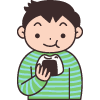 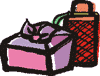 　　　　　　　　　　　　　　　　　　　　　　　　　　　　　　　　　　　　　　　　～自分のオリジナルのお弁当を作ってみよう!!～●弁当作りの5つのポイント●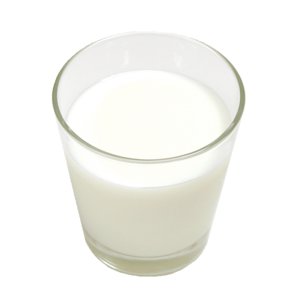 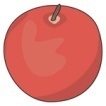 自分に合った容量の弁当箱の選び方ステップ１　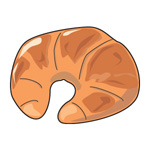 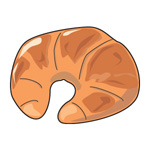 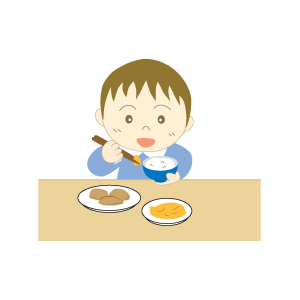 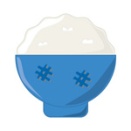 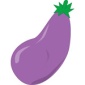 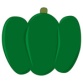 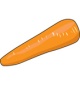 駅量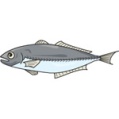 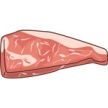 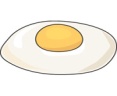 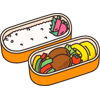 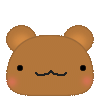 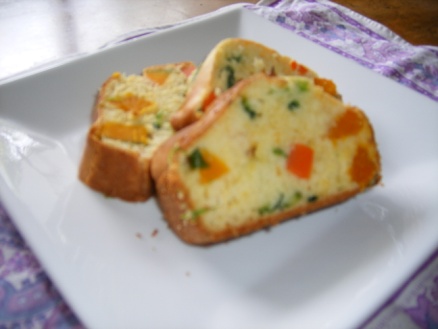 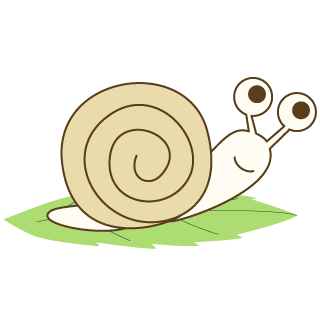 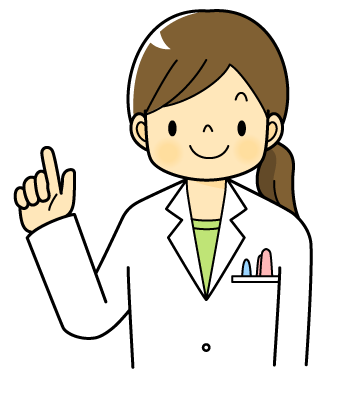 年齢身長の目安(cm)1食に必要なエネルギー量(kcal)弁当箱のサイズ(ml)６～８歳１１６～１２８５００～５５０５００９～１１歳１３３～１４７６００～６５０６００１２～１４歳155～160男子８８５女子７７０９００７００